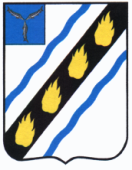 АДМИНИСТРАЦИЯЗОЛОТОСТЕПСКОГО МУНИЦИПАЛЬНОГО ОБРАЗОВАНИЯСОВЕТСКОГО МУНИЦИПАЛЬНОГО РАЙОНА
САРАТОВСКОЙ ОБЛАСТИПОСТАНОВЛЕНИЕот  21.11.2019 № 68с. АлександровкаО внесении изменений в постановление № 86 от 10.10.2016г. В соответствии с Федеральным законом от 6 октября 2003г. № 131 –ФЗ «Об общих принципах организации местного самоуправления в Российской Федерации» и руководствуясь Уставом Золотостепского муниципального образования Советского муниципального района Саратовской области, администрация Золотостепского муниципального образования  ПОСТАНОВЛЯЕТ:	1. Внести изменения следующие изменения в постановление  администрации Золотостепского муниципального образования от 10.10.2016г. № 86 «Об утверждении  муниципальной  программы «Об  утверждении муниципальной  программы  «Информатизация администрации Золотостепского муниципального образования на 2017-2019 гг.»:	- изложить План мероприятий по реализации среднесрочной муниципальной целевой программы «Информатизация администрации Золотостепского муниципального образования на 2017-2019 годы» в новой редакции согласно приложения.	2. Настоящее постановление вступает в силу со дня официального опубликования в установленном порядке.Глава Золотостепскогомуниципального образования                          А.В. ТрушинПлан мероприятий по реализации среднесрочной муниципальной целевой программы«Информатизация администрации Золотостепского  муниципального образования  на 2017-2019 годы»Верно:Главный специалист                     А.Т. Рахметова                 №Мероприятия,источникифинансированияИсполнителимероприятияСроки исполнения,объемы финансирования,тыс. рублейСроки исполнения,объемы финансирования,тыс. рублейСроки исполнения,объемы финансирования,тыс. рублейОбъем финансирования2017-2019гг.тыс. руб.Основные виды товаров и работ, приобретение ивыполнение которых необходимо для осуществления мероприятияРезультатвыполненияМероприятия№Мероприятия,источникифинансированияИсполнителимероприятия...Объем финансирования2017-2019гг.тыс. руб.Основные виды товаров и работ, приобретение ивыполнение которых необходимо для осуществления мероприятияРезультатвыполненияМероприятия1. Задача «Совершенствование информационно-технической инфраструктуры Администрации муниципального образования ».1. Задача «Совершенствование информационно-технической инфраструктуры Администрации муниципального образования ».1. Задача «Совершенствование информационно-технической инфраструктуры Администрации муниципального образования ».1. Задача «Совершенствование информационно-технической инфраструктуры Администрации муниципального образования ».1. Задача «Совершенствование информационно-технической инфраструктуры Администрации муниципального образования ».1. Задача «Совершенствование информационно-технической инфраструктуры Администрации муниципального образования ».1. Задача «Совершенствование информационно-технической инфраструктуры Администрации муниципального образования ».1. Задача «Совершенствование информационно-технической инфраструктуры Администрации муниципального образования ».1. Задача «Совершенствование информационно-технической инфраструктуры Администрации муниципального образования ».1.Развитие и обеспечение эксплуатации единой компьютерной сети Администрации муниципального образования , внедрение телекоммуникационных сервисовАдминистрация Золотостепского муниципального образования организация (оператор связи), определяемая на договорной основе0057,057,0Приобретение и монтаж сетевого оборудования. Оплата услуг связи за предоставление каналов передачи данных и доступа в сеть Интернет. Реконструкция локальных компьютерных сетей. Создание телекоммуникационной инфраструктуры для успешной реализации проектов ИКТ2.Ремонт и обслуживание  средств вычислительной  техники, обеспечение их функционирования Администрация  Золотостепского муниципального образования 7,87,54,820,1Заправка и ремонт  картриджей, ремонт МФУ и принтеров.Обеспечение безопасной и эффективной работы единой компьютерной сети и ее сервисов3.Приобретение средств вычислительной техники и лицензионного программного обеспечения, обеспечение их функционирования, приобретение канцтоваров и расходных  материалов для функционирования оргтехникиАдминистрация  Золотостепского муниципального образования 50,011,017,278,2Приобретение   компьютерной техники, права использования программ для ЭВМ для управления сертификатом, лицензионного программного обеспечения, ЭЦП, программные средства защиты информации, а также абонентское обслуживание программ (продление) Установка и настройка программного обеспечения. Приобретение канцтоваров и расходных материалов для функционирования оргтехникиОбеспечение муниципальных служащих современной компьютерной техникой и лицензионным программным обеспечением4.Внедрение и сопровождение систем электронного  документооборота, управления муниципальными  закупками, автоматизация  учета муниципального задания  и проведения многомерного анализа финансовой  информации Администрация  Золотостепского муниципального образования 23,06,0029,0Приобретение и разработка  нового, доработка и сопровождение, а также обновление   существующего программного обеспеченияОбеспечение информационной открытости Администрации МО5.Создание инфраструктуры свободного доступа граждан к открытой информации о деятельности органов местного самоуправления районаАдминистрация  Золотостепского муниципального образования 0000Приобретение и настройка терминала доступа к информации, разработка программного обеспечения для обеспечения доступа к информации.Повышение уровня информирования населения о деятельности органов местного самоуправления, оказание части муниципальных услуг в электронном виде6.Внедрение элементов системы защиты информации в единой компьютерной сетиАдминистрация Золотостепского муниципального образования0000Приобретение и монтаж аппаратно-программных комплексов шифрованияЗащита муниципальных данных от несанкционированного ДОСВСЕГО,Средств  местного бюджета поселенияВСЕГО,Средств  местного бюджета поселения80,824,579,0184,3Ожидаемые результаты: Повышение информационной открытости органов местного самоуправления муниципального образования , повышение производительности труда муниципальных служащих за счет использования современной компьютерной техники и лицензионного программного обеспечения, защита муниципальных данных от внешнего воздействия.Ожидаемые результаты: Повышение информационной открытости органов местного самоуправления муниципального образования , повышение производительности труда муниципальных служащих за счет использования современной компьютерной техники и лицензионного программного обеспечения, защита муниципальных данных от внешнего воздействия.Ожидаемые результаты: Повышение информационной открытости органов местного самоуправления муниципального образования , повышение производительности труда муниципальных служащих за счет использования современной компьютерной техники и лицензионного программного обеспечения, защита муниципальных данных от внешнего воздействия.Ожидаемые результаты: Повышение информационной открытости органов местного самоуправления муниципального образования , повышение производительности труда муниципальных служащих за счет использования современной компьютерной техники и лицензионного программного обеспечения, защита муниципальных данных от внешнего воздействия.Ожидаемые результаты: Повышение информационной открытости органов местного самоуправления муниципального образования , повышение производительности труда муниципальных служащих за счет использования современной компьютерной техники и лицензионного программного обеспечения, защита муниципальных данных от внешнего воздействия.Ожидаемые результаты: Повышение информационной открытости органов местного самоуправления муниципального образования , повышение производительности труда муниципальных служащих за счет использования современной компьютерной техники и лицензионного программного обеспечения, защита муниципальных данных от внешнего воздействия.Ожидаемые результаты: Повышение информационной открытости органов местного самоуправления муниципального образования , повышение производительности труда муниципальных служащих за счет использования современной компьютерной техники и лицензионного программного обеспечения, защита муниципальных данных от внешнего воздействия.Ожидаемые результаты: Повышение информационной открытости органов местного самоуправления муниципального образования , повышение производительности труда муниципальных служащих за счет использования современной компьютерной техники и лицензионного программного обеспечения, защита муниципальных данных от внешнего воздействия.Ожидаемые результаты: Повышение информационной открытости органов местного самоуправления муниципального образования , повышение производительности труда муниципальных служащих за счет использования современной компьютерной техники и лицензионного программного обеспечения, защита муниципальных данных от внешнего воздействия.